NOTAS A LOS ESTADOS FINANCIEROSLa Ley General de Contabilidad Gubernamental, obliga a los entes públicos a contar con las notas a los estados financieros a fin de dar cumplimiento a los artículos 46 y 49, y a estas deberán de revelar y proporcionar información adicional y suficiente que amplié y que de significado a los datos contenidos en los reportes financieros del mes de Septiembre del ejercicio 2022; por tal movimiento se detalla a continuación las notas de:De desgloseDe memoria (cuentas de orden) yGestión administrativaNOTAS DE DESGLOSEInformación contable:Notas al Estado de Situación FinancieraActivoRecursos controlados por un ente público, identificados, cuantificados en términos  monetarios y de los que se esperan, beneficios económicos y sociales futuros, derivados de operaciones ocurridas en el pasado, que han afectado económicamente a dicho ente público.Efectivo y EquivalentesRepresentan el saldo de las cuentas de bancos, mismo que se registra el recurso asignado a la Empresa de Servicios de Agua Potable y Alcantarillado de Huauchinango ya que está considerado para  cubrir los compromisos pendientes de pago al cierre de mes de Septiembre de 2022, los cuales se integran de la siguiente manera:BancosRepresentan el monto de efectivo disponible propiedad del ente público, en instituciones bancarias.1.1.1             EFECTIVO Y EQUIVALENTES	                      $1,014,758.46Caja1.1.1.1.3.1    VENTANILLA				        $81,635.94Bancos                                                                                               $181,465.001.1.1.2.1        BBVA CTA 0117857357			          $132,727.77	 	1.1.1.2.2        SANTANDER CTA 18000198689	                         $ 1,524.891.1.1.2.3        BBVA CTA 0112523132                                             $46,164.89      1.1.1.2.4       BBVA CTA 0112851482                                             $1,047.45Inversiones TemporalesSe encuentran invertidos en cuentas de creación por fondos de ahorros de ejercicios anteriores en cumplimiento a las disposiciones del programa de racionalidad eficiencia y economía del gasto Público emitido por el Ejecutivo Estatal.Para la Empresa de Servicios de Agua Potable y Alcantarillado de Huauchinango Puebla no aplica este rubro ya que siempre generan intereses por los movimientos generados en el mes y no como inversiones como tal.Derechos a Recibir Efectivo o EquivalentesConcentrar los derechos a favor de la Empresa de Servicios de Agua Potable y Alcantarillado de Huauchinango por gastos a comprobar y deudores diversos por cobrar a corto plazo, importe asciende a la cantidad de $1,014,758.46Deudores diversos por cobrar a corto plazoRepresenta el monto de los derechos de cobro a favor del ente público por responsabilidades y gastos por comprobar, entre otros.Bienes muebles Representa el monto de los bienes muebles requeridos en el desempeño de las actividades del ente público y se desagrega de la siguiente manera:De acuerdo con la nueva normatividad que emitió la CONAC y cumpliendo con las reglas de representación se realiza la clasificación de cuentas del SCGII al SAACG.Net, de activo no circulante ya que derivado a la armonización contable se reestructuran las partidas del activo fijo cumpliendo así con la norma.PasivoObligaciones presentes del ente público, virtualmente ineludibles, identificadas, cuantificadas en términos monetarios y que representan una disminución futura de beneficios económicos, derivadas de operaciones ocurridas en el pasado que le han afectado económicamente.Cuentas y Documentos por pagar a corto plazoEl saldo de las Cuentas por Pagar a Corto Plazo, representa la obligación de pago que tiene la Empresa de Servicios de Agua Potable y Alcantarillado de Huauchinango con terceros, tales como proveedores y acreedores, así mismo las retenciones realizadas a los trabajadores por enterar, por concepto de ISR, Seguridad Social (IMSS), el 2.5% de Impuestos Sobre Erogaciones, por Remuneraciones al Trabajo Personal, etc.PatrimonioRepresenta la diferencia del activo y pasivo del ente público. Incluye el resultado de la gestión de ejercicios anteriores. El saldo de esta cuenta presenta un saldo de -$2,622,017.55 el cual se compone por los siguientes conceptos:El saldo de patrimonio contribuido, representa la adquisición de activos de años fiscales anteriores.Notas al Estado de Actividades.Ingresos de Gestión.Comprende el importe de los ingresos correspondientes a las contribuciones, productos, aprovechamientos, así como los ingresos por derechos,  productos y aprovechamiento a favor de la Empresa de Servicios de Agua Potable y Alcantarillado de Huauchinango.Participaciones, Aportaciones, Transferencias, Asignaciones, Subsidios.El importe de los ingresos que recibió la administración por gestión de la administración pública a cargo de la Empresa de Servicios de Agua Potable y Alcantarillado de Huauchinango.Gastos y Otras pérdidas.Representa el importe de los gastos y otras pérdidas del ente público, incurridos por gastos de funcionamiento, intereses, transferencias, participaciones y aportaciones otorgadas, otras perdidas de la gestión y extraordinarias, entre otras.Servicios Personales: Asignaciones destinadas al pago de remuneraciones al personal que prestan sus servicios la Empresa de Servicios de Agua Potable y Alcantarillado de Huauchinango tales como: sueldos y salarios, honorarios asimilables al salario, prestaciones, compensaciones, gratificación anual, prima vacacional y gastos de seguridad social.Materiales y Suministros: Asignaciones destinadas a la adquisición de toda clase de insumos y suministros requeridos por la Empresa de Servicios de Agua Potable y Alcantarillado de Huauchinango para las prestaciones de bienes y servicios para el desempeño de las actividades administrativasServicios generales: Asignaciones destinadas a cubrir el costo de todo tipo de servicios para el funcionamiento la Empresa de Servicios de Agua Potable y Alcantarillado de Huauchinango que se cuenta con personas físicas y/o morales de los sectores privados y social, tales como servicio postal, telefonía tradicional, celular, energía eléctrica, servicios básicos, arrendamiento, servicios de consultoría, asesorías, capacitación, mantenimiento de mobiliario y equipo, mantenimiento vehicular, impresión, combustibles y lubricantes, etc.Otros Gastos y Pérdidas Extraordinarias: Cantidad originada por la depreciación de los activos así como por la baja causada por la vida útil de los activos de la Empresa de Servicios de Agua Potable y Alcantarillado de Huauchinango. Notas al Estado de Variación a la Hacienda PublicaHACIENDA PUBLICA/PATRIMONIO GENERADO NETO DE 2021      $ 0.00Resultado del Ejercicio (Ahorro/Desahorro)                                        $-6,447,625.07Resultado de Ejercicios Anteriores                                                        $3,825,607.52Notas al Estado de Flujo de EfectivoEfectivo y Equivalentes                                                        $159,693.39Comprende la liquides en las cuentas de efectivo y su comportamiento realizando una comparativa al cierre del ejercicio como se muestra.FLUJOS DE EFECTIVO DE LAS ACTIVIDADES DE OPERACIÓN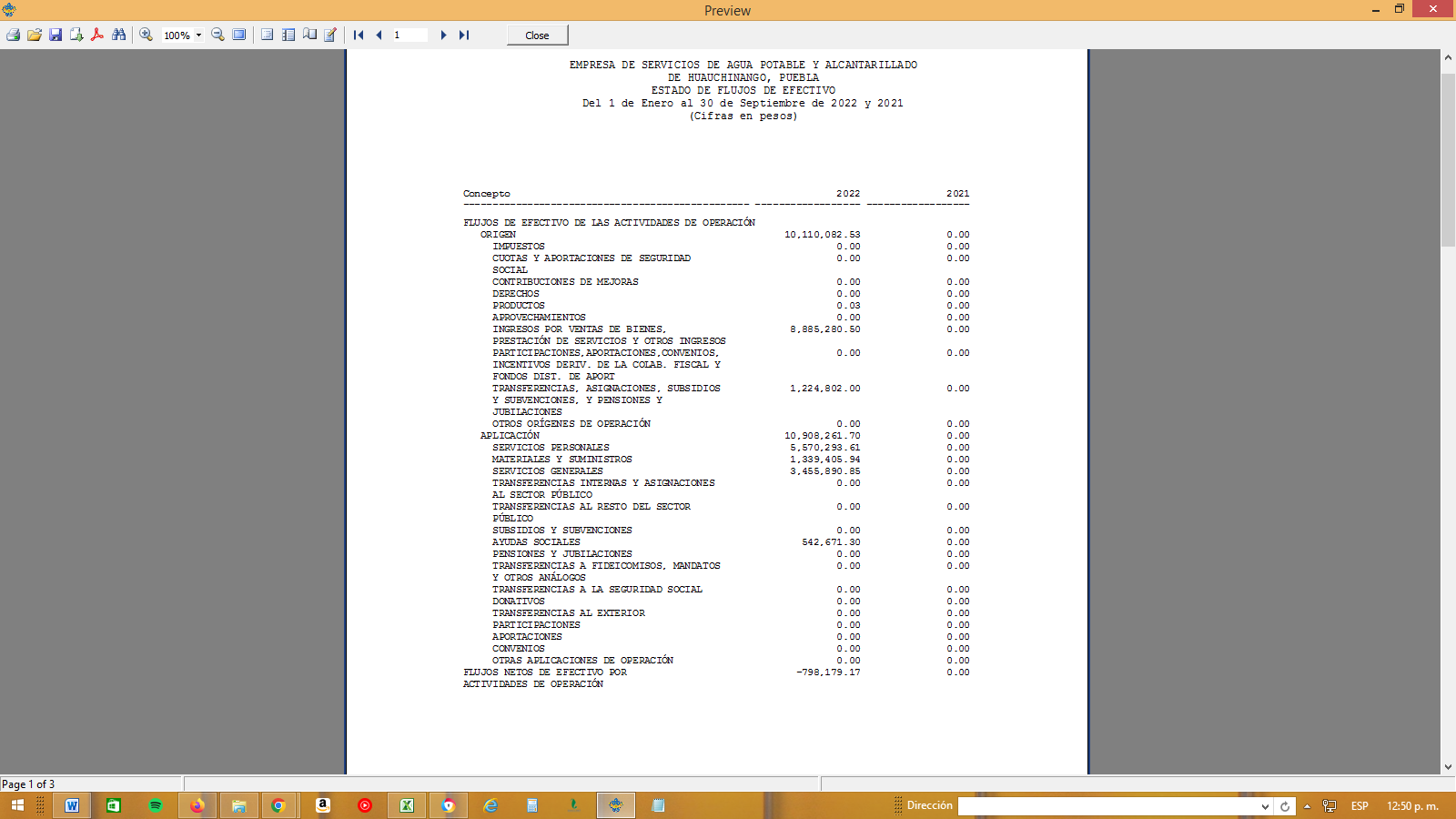 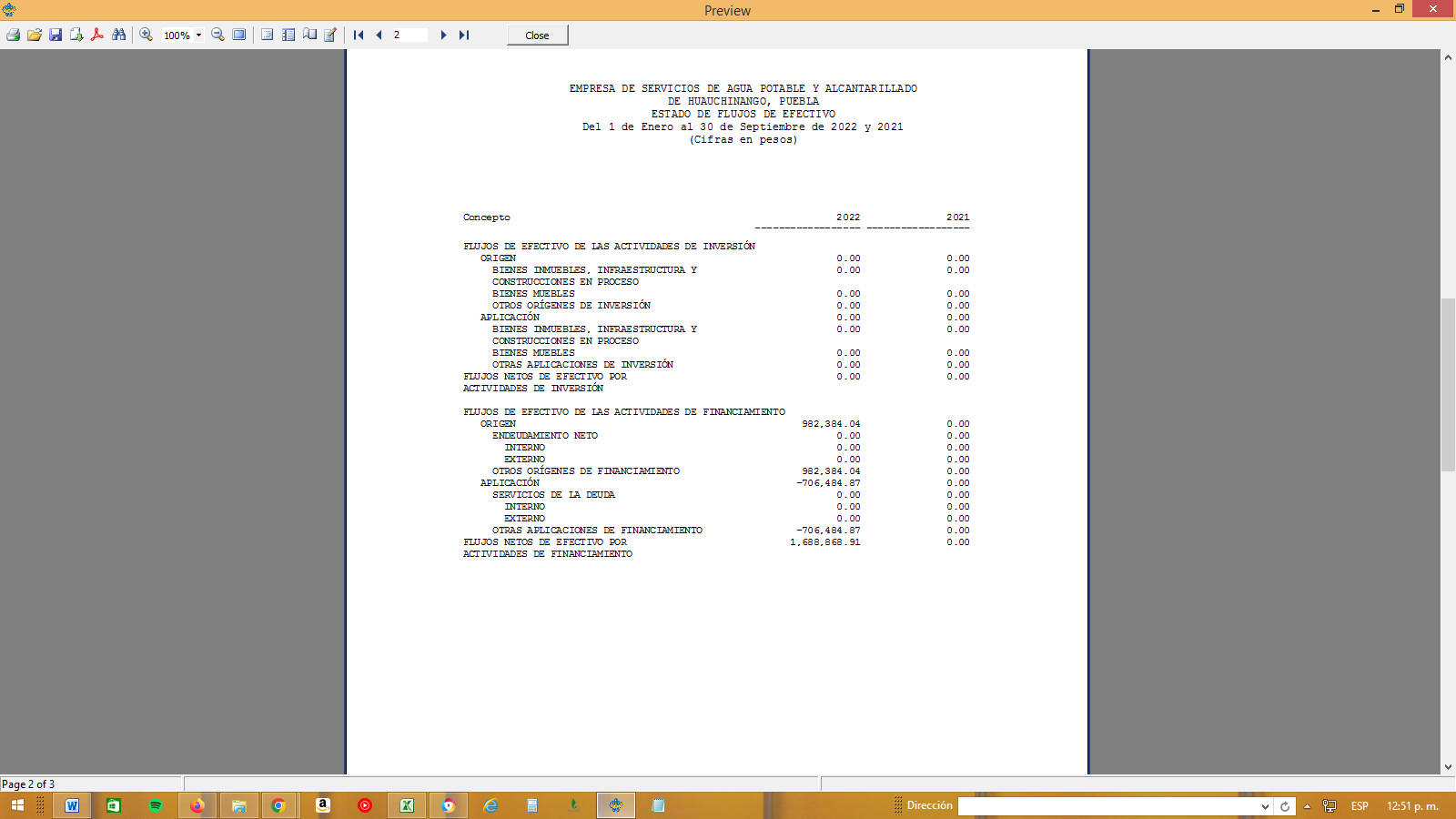 Estas cuentas no son exhaustivas y tiene como finalidad ejemplificar el formato que se sugiere para elaborar la nota.En el inicio del ejercicio no se cuenta con depreciación ni amortización, por tal motivo se presenta en ceros.Notas de memoria (cuenta de orden)Cuentas de Orden Contables:Son cuentas que se utilizan para registrar movimientos de valores que no afectan o modifiquen el balance del ente; sin embargo, su incorporación en los registros es necesaria con fines de recordatorio contable, de control y en general sobre los aspectos administrativos, o bien para consignar sus derechos o responsabilidades contingentes que puedan o no presentarse en el futuro.Valores en custodia: representa los bienes y valores que se reciben en custodia del Poder Judicial, como garantía y/o deposito en asuntos jurisdiccionales, en tanto se determina, por parte de la instancias competentes el destino de dichos bienes y valores. Que para tal efecto no se aplica en la Empresa de Servicios de Agua Potable y Alcantarillado de Huauchinango.Cuentas de Orden Presupuestarias:Los registros representan el importe de las operaciones presupuestarias, que afectan el presupuesto de Ingresos y Egresos.Ley de Ingresos Estimada: Representa el reporte que se aprueba anualmente en la autorización del presupuesto emitido por la Secretaria de Finanzas y Administración incluye subsidio y subvenciones.Ley de Ingresos por Ejecutar: Representa el resultado de la suma o resta de las cuentas “Ley de Ingresos Estimada” y “Modificaciones a la Ley de Ingresos Estimada”, la cual se disminuye con el registro de los ingresos devengados.Modificaciones a la Ley de Ingresos Estimada: Representa el importe de los incrementos y de crementos a la cuenta “Ley de Ingresos Estimada”, derivando de las ampliaciones y reducciones autorizadas.Ley de Ingresos Devengada: Representa los derechos de cobro de los recursos asignados a la entidad mediante subsidios y subvenciones, así como de los ingresos derivados de convenios y otros ingresos por parte la Empresa de Servicios de Agua Potable y Alcantarillado de Huauchinango. Se registran cuando se solicitan por escrito la ministración de recursos correspondientes.Ley de Ingresos Recaudada: Representa el ingreso depositado en cuentas bancarias de la Empresa de Servicios de Agua Potable y Alcantarillado de Huauchinango.Presupuesto de Egresos Aprobado: Representa el importe que se aprueba anualmente en la Ley de Egresos, o en la autorización del presupuesto emitido por la Secretaria de Finanzas y Administración, mismo que registra los importes que se ejercerán en las partidas del gasto.Presupuesto de Egresos por Ejercer: Representa el presupuesto de egresos disponible para gastar, incluyendo el saldo de la cuenta “Modificaciones al Presupuesto de Egresos Aprobado” el saldo de esta cuenta se disminuye con los registros de la cuenta “Presupuesto de Egresos Comprometido y el saldo representa el Presupuesto de Egresos por Comprometer.Modificaciones al Presupuesto de Egresos Aprobado: Representa el importe de los incrementos y decrementos al Presupuesto de Egresos aprobado, derivado de las aplicaciones y reducciones autorizadas.Presupuesto de Egresos Comprometido: Representa el importe del compromiso derivado de un contrato o pedido formal a proveedor de bienes y servicios, mediante instrumentos jurídicos que formalizan una relación con terceros, el saldo refleja el presupuesto de egresos comprometido pendiente de devengar.Presupuestos de Egresos Devengado: Representa el monto de los reconocimientos de las obligaciones de pago a favor de terceros por la recepción de conformidad de bienes o servicios contratados; así como de las obligaciones que derivan de convenios. Su saldo representa el presupuesto de egresos devengado pendiente de ejercer, mismo que deberá ser autorizado para su pago.Presupuesto de Egresos Ejercido: Representa el importe autorizado por la autoridad competente para su pago. Su saldo representa el importe ejercido pendiente de pagar.Presupuesto de Egresos Pagado: Representa la cancelación total o parcial de las obligaciones de pago, que se concreta mediante el desembolso de recursos por cualquier medio de pago.NOTAS DE GESTIÓN ADMINISTRATIVA1.- INTRODUCCIÓNEn apego a lo establecido a la Ley General de Contabilidad Gubernamental, los documentos y lineamentos emitidos por el Consejo Nacional de Armonización Contable (CONAC) y difundas por el consejo de Armonización Contable del Estado de Puebla (CACEP) y de más disposiciones que establecen las diversas instancias que tienen injerencia en materia de armonización, la Empresa de Servicios de Agua Potable y Alcantarillado de Huauchinango, preparo los Estados Financieros correspondientes al mes de Septiembre de 2022.Estos Estados Financieros expresan las transacciones y operaciones económicas realizadas por la Empresa de Servicios de Agua Potable y Alcantarillado de Huauchinango de acuerdo al Marco Conceptual Gubernamental y los principios contables mediante los cuales fueron elaborados los registros y la documentación financiera correspondiente al mes de Septiembre de 2022.A continuación se enlista los Estados Financieros que integran el mes de Febrero del ejercicio fiscal 2022:Estado de Posición FinancieraEstado de ResultadosEstado de variaciones  en la Hacienda Pública o PatrimonioEstados de cambios de la Situación Financiera Estado de Flujo de EfectivoEstado Analítico del ActivoEstado Analítico del PasivoInforme sobre pasivos contingentesNotas a los Estados FinancierosDe desgloseDe memoria (cuentas de orden)De Gestión AdministrativaBalanza de ComprobaciónConciliación Presupuestaria y contableEstado Analítico de Ingresos Estado Analítico mensual de ingresos Estado Analítico del Ejercicio del Presupuesto de Egresos 2.- PANORAMA ECONÓMICO Y FINANCIEROEs un organismo público municipal descentralizado con personalidad jurídica, patrimonio y administración propia encargada del manejo planeación, programación, administración y mejora de los sistemas de agua alcantarillado, tratamiento de aguas residuales reusó de las aguas tratadas y manejo de lodos en términos de las leyes federales y estales de la materia.Así mismo, la Empresa de Servicios de Agua Potable y Alcantarillado de Huauchinango Puebla, para el ejercicio del presupuesto 2022, se le asigno actividades que se consideraron dentro del eje de Plan Municipal de Desarrollo, mismo que, de conformidad el Presupuestode Egresos para el ejercicio 2022 fue de $18,350,800.003.- AUTORIZACIÓN E HISTORIAAnte el creciente acelerado que estuvo registrando la Empresa de Servicios de Agua Potable y Alcantarillado de Huauchinango en los años 90 que corrían y dándose cuenta que los servicios eran insuficientes ya que la demanda crecía en un mayor volumen esto exigía la modernización en la prestación de servicios para mejorar su cobertura y eficiencia así implementando la búsqueda de nuevos esquemas de organización ciudadana y de participación de todos los sectores de la comunidad ya que siendo el agua potable y alcantarillado una de las actividades primordiales para el desarrollo de la actividad comunitaria y con el objeto de que se pueda prestar el servicio en condiciones de mayor eficiencia y que su administración sea transparente, contando con una verdadera representación de los usuarios y que deba ser administrada para lograr autosuficiencia, basada en el concepto de empresa sin olvidar en sentido social ya que el servicio de agua potable y alcantarillado es una de las actividades primordiales y con el objeto de que el mismo pueda prestarse en condiciones de mayor eficiencia y aumentar la capacidad en atención de los usuarios y fortalecer su estructura financiera, el honorable ayuntamiento de Huauchinango, puebla, en sesión de cabildo de fecha 24 de noviembre de 1993 , acordó la creación del organismo público municipal descentralizado denominada “ Empresa de Servicios de Agua Potable y Alcantarillado de Huauchinango Puebla”.4.- ORGANIZACIÓN Y OBJETO SOCIALMISIÓNSer un organismo, que preste el servicio de calidad, desempeñando un trabajo eficiente y con eficacia, que la administración sea transparente y realice su función con una verdadera representación de los usuarios, generando la autosuficiencia, sin olvidar el sentido social de los usuarios.VISIÓNConsolidar un organismo operador a la vanguardia, con gente joven que implemente tecnología, estrategias que impulsen el desarrollo y fortalecimiento de su estructura financiera, en bienestar y desarrollo de la población de Huauchinango.5.- BASES DE PREPARACIÓN DE LOS ESTADOS FINANCIEROSLos Estados Financieros y la información emanada de la contabilidad se sujetan a criterios de utilidad, confiabilidad, relevancia, comprensibilidad y de comparación y es correspondiente a la información emanada del mes de Septiembre  2022, así como a otros atributos asociados a cada uno de ellos, como oportunidad, veracidad, representatividad, objetividad, suficiencia, posibilidad de predicción e importancia relativa, con el fin de alcanzar la modernización y armonización que determina la Ley General de Contabilidad Gubernamental (LGCG) y la normatividad emitida por el Consejo Nacional de Armonización Contable del Estado de Puebla (CACEP).El Marco Contable la Empresa de Servicios de Agua Potable y Alcantarillado de Huauchinango Puebla se basa en la aplicación de Postulados Básicos y Políticas de Contabilidad emitidas por el mismo, a través del Sistema Contable Gubernamental II 6.- POLÍTICAS DE CONTABILIDAD SIGNIFICATIVASa) Actualización: A principios  del ejercicio 2015 se realizaron los registros contables y presupuestales en dos sistemas  contables, en el Sistema de Contabilidad Gubernamental (SCGII) en el que por años se ha capturado y que ayudo a tener un comparativo en las cifras y para dar a continuidad  a las revisiones de la Auditoria Superior del Estado de Puebla; así como en el Sistema Automatizado de Administración y Contabilidad Gubernamental denominado SAACGII.Net, para presentar estados financieros armonizados conforme lo Marca la legislación vigente.b) Cambios en políticas contables y corrección de errores junto con la revelación de los efectos que se tendrán de la información financiera: Los cambios en las políticas contables solo son realizados por la captura en el sistema ya que existen operaciones en los que el objetos de gasto ya no deben de ir capturados, por ejemplo la obra que como tal debe de ser obra y no servicios pagados por ellos, es importante mencionar que se realizaron ciertas clasificaciones de obra a otros capítulos del Clasificador  por objeto de gastos con tipos de gasto 2 que es capitalizable; ya que al realizarlos con el capítulo de obra nos incrementaba el patrimonio lo cual es incorrecto ya que eran solo pagos de servicios o algunas  adecuaciones realizadas a ciertos inmuebles.d) Reclasificaciones: En el apartado de bienes muebles e inmuebles no coinciden los saldos, por el registro que establece el CONAC; al igual que en  el capítulo de obra porque se clasificaron conforme lo establece el CONAC en el Clasificador por objeto de gasto.7.- REPORTE DE LA RECAUDACIÓNESTADO ANALÍTICO DE INGRESOS POR FUENTE DE FINANCIAMIENTOCorresponde al importe de los ingresos que recibe la Empresa de Servicios de Agua Potable y Alcantarillado de Huauchinango  de los diversos fondos que puede ejecutar en base a la Ley.8.- PROCESO DE MEJORAEn la actualidad la Empresa de Servicios de Agua Potable y Alcantarillado de Huauchinango  se encuentra en la mejora de procesos para que lleven un registro oportuno y al día de las operaciones dentro de la normatividad que establece el Consejo Nacional de Armonización Contable (CONAC) y de la Ley de Contabilidad Gubernamental (LGCG), con el propósito de agilizar y mejorar la información que se requiere para la toma de decisiones y la rendición de cuentas.Se adoptaron los documentos Normativos que marca la Ley de Contabilidad Gubernamental:Clasificador por Objeto de Gasto (COG)Clasificador por Tipo De GastoClasificador por Rubro de IngresoPlan de cuentasPara dar cumplimiento al Título Quinto de la Ley General de Contabilidad Gubernamental, se difunde en la página de internet los documentos aportados por la Empresa de Servicios de Agua Potable y Alcantarillado de Huauchinango  y al mismo tiempo se publican los estados financieros armonizados del mes de Septiembre 2022; conforme lo establecido en el artículo 58 que indica que la información financiera que deba incluirse en internet en términos de este título deberá publicarse por lo menos trimestralmente.9.- RESPONSABILIDAD SOBRE LA PRESTACIÓN RAZONABLE DE LOS ESTADOS FINANCIEROS“Bajo protesta de decir verdad declaramos que los Estados Financieros y sus notas, son razonablemente correctos y son responsabilidad del emisor”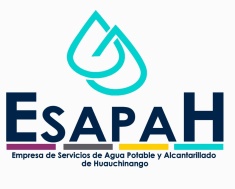 CLAVE: 925-01EMPRESA DE SERVICIOS DE AGUA POTABLE Y ALCANTARILLADO DE HUAUCHINANGO PUEBLA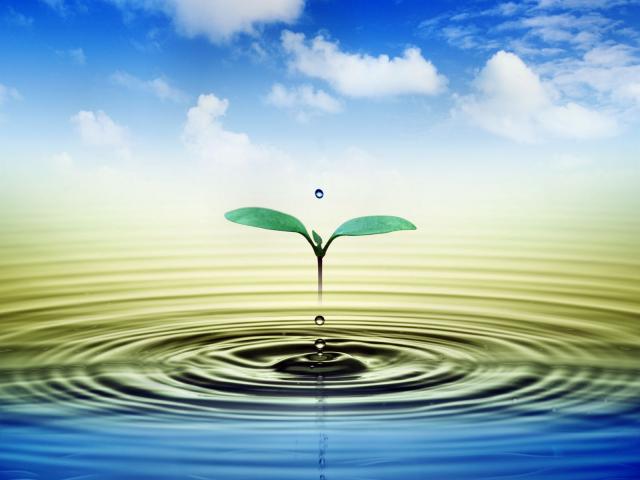 ESTADOS FINANCIEROS ARMONIZADOSSEPTIEMBRE  2022Deudores a corto plazoDeudores por cobrar a corto plazo$2,093,033.22Activo circulante$4,283,235.44Activo no circulante$546,951.71Terrenos$90,750.00Otros bienes inmuebles$0.00Bienes muebles$466,849.52Mobiliario y equipo de administración$127,820.82Vehículos y equipo de transporteEquipo de Computo$2.00$113,572.96Equipo de defensa y seguridad$11,551.72Maquinaria otros equipos y herramientas$327,474.98$78,507.81Depreciación, deterioro y amortización acumulada Herramientas y Maquinaria                                                                                                      Activos intangibles$128,240.00$67,860.00Software$67,860.00Activos diferidos-Estudios, Formulación y Evaluación de proyectos-Pasivo Circulante $6,228,890.21Cuentas por pagar a Corto Plazo$5,356,611.50Servicios personales por pagar a corto plazo$ 9,433.10Proveedores por Pagar a Corto Plazo$1,104,146.84Retención de Contribuciones por Pagar a Corto PlazoRetenciones del sistema de SeguridadImpuesto sobre productos del trabajoOtras retenciones Iva retenido$ 4,140,261.66$169,308.36$45,701.00$1,029,071.10$28,453.74Otras Cuentas por Pagar a Corto PlazoOtros Pasivos corto plazo$ 241,976.01$41,098.20Porción a Corto Plazo de la Deuda Publica a Largo Plazo-Porción a Corto Plazo de la Deuda Pública Interna-Provisiones a Corto Plazo-Otras Pasivos a Corto Plazo$0.00Pasivo No Circulante-Deuda Pública a Largo PlazoPrestamos de la Deuda Pública por Pagar a-Hacienda Pública / Patrimonio-$2,622,017.55Hacienda Publica Patrimonio Contribuido                        -Actualización de la Hacienda Pública/ Patrimonio                        -Hacienda Publica Patrimonio Generado-$2,622,017.55Resultado del Ejercicio (Ahorro / Desahorro)      -Resultado de Ejercicios Anteriores -$2,622,017.55INGRESOS Y OTROS BENEFICIOSIngresos de Gestión$2,208,188.76ImpuestosImpuestos sobre el PatrimonioDerechos $                0.00Productos de Tipo Corriente $                0.03Aprovechamiento de Tipo Corriente $                0.00Ingresos por venta de bienes y servicios $ 2,088,178.86Participaciones Aportaciones, Transferencias, Asignaciones, Subsidios. $               0.00OTROS INGRESOS  Y BENEFICIOS  VARIOS $                  0.00Otros ingresos  y beneficios  varios $                  0.00Otros ingresos  y beneficios  varios $                 0.00GASTOS Y OTRAS PERDIDASGastos de Funcionamiento$2,131,616.69Servicios Personales$ 1,588,424.71Materiales y Suministros$  312,016.09Servicios Generales $ 71,658.16Transferencias Asignaciones Subsidios y Otras Ayudas$ 159,517.76Transferencias al resto del Sector Publico $    0.00Ayudas Sociales   $159,517.76Participaciones AportacionesIntereses y Comisiones y Otros Gastos de la Deuda PublicaOtros Gastos y Perdidas Extraordinarias    $  0.00Inversión PublicaRectificaciones de Resultados de Ejercicios                                                                       AnterioresHacienda Pública/Patrimonio Neto Final del Ejercicio    2020                                                                                                                                                     $ 0.00                             -820,358.63Variaciones de la Hacienda/Patrimonio Generado Neto de 2022                            $76,572.07                              $76,572.07                              $ 0.00HACIENDA PUBLICA/PATRIMONIO NETO FINAL DE 2022                              $2,545,445.48TRIBUTARIOS$2,208,188.76NO TRIBUTARIOS-PARTICIPACIONES Y APORTACIONES-